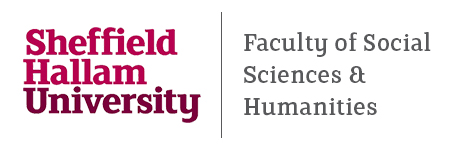 Suggested text / article for advertising the role of a Course Student Representative.Appropriate for all courses and levels.- 'leaflet'- page for department blogs- slide for use during Student Services inductionWhy become a Course Rep?Improving the student experience at Sheffield Hallam UniversityThe faculty believes that students’ views about their education are important.  We want to hear what students have to say so that we can improve the experience for everyone.As a Course Representative you are in an excellent position to influence your education provision.  You have the opportunity to express not just your own views, but to act as the spokesperson for all the students on your course.  This gives you an opportunity to make a real impact and change the learning experience for students on your course.What do Course Reps do? - You can make a difference!Gather student views.  As a Course Representative you will gather information and opinions from other students in your group.  Attend meetings and represent students.  You will be a key member of your course 'Staff/Student Committee' meetings where you will present the views of your fellow students.Feedback to students on your course.  Provide feedback to fellow students following the Staff/Student Committee meetings.What's in it for me?Apart from the satisfaction of getting students’ views heard, there are other advantages to being a Course Representative.  Being a Student Rep shows an employer that you have taken time out of your studies to further course standards for the benefit of your peers.The role of a Student Rep is an important one and there are a wide range of skills and experience that can be gained from the role.  The role develops crucial employability skills, which will look great on your curriculum vitae, including:Negotiation skillsProblem solving skillsTeamwork skillsLeadership experienceOrganisational skillsCommittee experienceAssertivenessProject planning skillsCommunication skillsPresentation skillsWhat support will I get?All new Course Representatives will have training throughout the year that covers all the essential skills you need to be an effective representative.  This training is delivered jointly between the faculty and Students' Union.Ongoing support from your Course Leader and Course Administrator is available to assist with specific course queries.So, how do I become a Student Rep?At the start of the academic year, usually during Induction, you will be asked to complete a 'Student Rep nomination form'.  Once completed this will be approved by your Course Leader and forwarded to the Students' Union.  You will then be asked to complete a 'registration process' with the Students' Union.Additional information: http://www.hallamstudentsunion.com/your_union/youreducation/